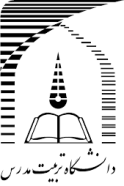 دانشکده مهندسی صنایع و سیستم هاتقاضای تعیین استاد راهنمای دوم پایان نامه / رسالهاینجانب 				دانشجوی کارشناسی ارشد / دکتری به شماره دانشجویی 		دانشکده 			          گروه                        به دلایلتعیین استاد راهنمای دوم/ پایان نامه/ رساله به شرح زیر:نام استاد راهنمای دوم:محل خدمت:									محل امضای دانشجورونوشت:استادمحترم راهنما،استادمحترم مشاور،اداره آموزش،اداره كل پژوهش،دانشجودلايل ذكرشده مورد تاييد است.باتوجه به مصوبه مورخ                         جلسه تخصصي گروه با تقاضاي نامبرده موافقت مي شود.                                                                                                             مديرگروه                                                                                    نام                       محل امضا،موضوع در جلسه مورخ                     شوراي پژوهشي دانشكده مطرح و باتوجه به موارد مذكور با تقاضاي نامبرده موافقت مي شود           موافقت نمي شود                                                                                                          معاون پژوهشي دانشكده                                                                                                             نام                            محل امضا،